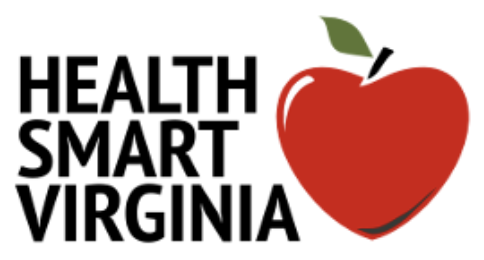 Grade 6 Resource Links These resource lists are intended to jumpstart the research and development of K-10 Health Instruction. This 2023 Update was funded by the Office of Behavioral Health Wellness, Virginia Department of Behavioral Health and Developmental ServicesTable of ContentsBody SystemsCommunity/Environmental HealthNutritionPhysical Health/Disease Prevention/Health PromotionSubstance Abuse PreventionSafety/Injury PreventionMental Wellness/Social Emotional SkillsViolence PreventionBody SystemsHealth Smart Virginia 6th Grade Page https://healthsmartva.org/6th-grade Health Smart VA Home Page ResourcesHealth Smart VA YouTube ChannelHuman Body Facts and WorksheetsAsthma 101 https://healthpoweredkids.org/lessons/breathe-easy-asthma-101/Body Composition https://healthpoweredkids.org/lessons/body-composition/Caring for Skin- Largest Organ https://healthpoweredkids.org/lessons/skin-health-how-to-care-for-your-largest-organ-2/Fact Monster- Biology – Human Body Systems https://www.factmonster.com/math-science/biology/human-body/your-bodys-systemsKidsHealth.Org How the Body Works: Urinary System http://kidshealth.org/en/kids/usmovie.html?WT.ac=en-k-htbw-main-page-iKids Health How the Body Works YouTube Series https://www.youtube.com/playlist?list=PLRmb5AxU-JXgajvrrcozhkhMeSWa0XI0ZKids Health-Human Body Series http://classroom.kidshealth.org/index.jsp?Grade=68&Section=bodyLiveStrong-Does Exercise Affect the Urinary System? http://www.livestrong.com/article/529262-does-exercise-affect-the-urinary-system/Wisconsin Department on Communicable disease prevention K-12- Communicable Disease Prevention Lesson Plans for Middle Schoolers “ Inspector Bacterium”; “ The Germs Go Marching In”; “Archaeological Dig” (21-39) http://dpi.wi.gov/sites/default/files/imce/sspw/pdf/k_12communicable.pdfThe Facts About Concussions https://vpm.pbslearningmedia.org/resource/midlit11.sci.splbrain/the-facts-about-concussions/TED ED Resources	What happens during a heart attack?What causes migraines?Can you be awake and asleep at the same time?What are the floaters in your eye?How do lungs work?How your muscular system worksHow oxygen circulates through your bodyHow does the thyroid manage your metabolism?How do your kidneys work?How do your hormones work?How the heart actually pumps bloodWhy does your voice change?How does the liver work?How does your digestive system work?How blood pressure worksWhat does the pancreas do?Your skin!How does the immune system work?Your Happy Heart https://healthpoweredkids.org/lessons/your-happy-heart/Community/Environmental HealthHealth Smart Virginia 6th Grade Page https://healthsmartva.org/6th-grade Health Smart VA Home Page ResourcesHealth Smart VA YouTube ChannelDoes Farming Impact Air Quality? https://www.sciencejournalforkids.org/articles/how-does-farming-impact-air-quality/EPA Environmental Health 101 Lesson https://www.epa.gov/children/childrens-health-curriculum-lesson-1-environmental-health-101EPA Student Environmental Health Resources https://www.epa.gov/studentsGreen Schools - Earth Day Activities and Ideas http://www.greenschools.net/article.php-id=160.htmlHow Do Chemicals Affect Animals and Their Kids? https://www.sciencejournalforkids.org/articles/how-do-chemicals-affect-animals-and-their-kids/How can chemicals influence your hormones? https://www.sciencejournalforkids.org/articles/how-can-chemicals-influence-your-hormones/How is asthma related to the neighborhood you live in? https://www.sciencejournalforkids.org/articles/how-is-asthma-related-to-the-neighborhood-you-live-in/How can we get the most from our waste? https://www.sciencejournalforkids.org/articles/waste-to-energy-how-can-we-get-the-most-from-our-waste/How do our food choices affect the environment? https://www.sciencejournalforkids.org/articles/how-do-our-food-choices-affect-the-environment/KidsHealth.Org Ozone, Air Quality and Asthma http://kidshealth.org/en/parents/ozone-asthma.htmlKidsHealth.Org Smoking http://kidshealth.org/en/teens/smoking.htmlNIH Healthy Lungs Exercise and Air Quality – Top 10 Tips https://www.ncbi.nlm.nih.gov/pmc/articles/PMC4666455/pdf/EDU-ELF1-2013.pdfProject Learning Tree - Earth Day Activities https://www.plt.org/educator-tips/earth-day-activities/TED ED ResourcesTedEd - What is in the air you breathe?Microbial Jungles- How Microbes form communitiesConserving our Coral ReefsWhy do we wear sunscreen?Do we really need pesticides?Meet the Blue Fin TunaHow to Create Cleaner CoalHow much land does it take to power the world?How much electricity does it take to power the world?How do wind turbines work?What if there were 1 million more trees?Beauty of PollinationRecycle Plastic More Sustainably https://www.sciencejournalforkids.org/articles/how-can-we-recycle-plastic-more-sustainably/Social Determinants of Health https://www.youtube.com/watch?v=8PH4JYfF4NsVirginia Foundation for Healthy Youth http://www.vfhy.orgVirginia 24/7 Campaign for Tobacco Free Schools http://247campaignva.comWe are Teachers - Earth Day Activities https://www.weareteachers.com/meaningful-earth-day-activities/What happens to plastic in the soil? https://www.sciencejournalforkids.org/articles/what-happens-to-plastic-in-the-soil/NutritionHealth Smart Virginia 6th Grade Page https://healthsmartva.org/6th-grade Health Smart VA Home Page ResourcesHealth Smart VA YouTube Channel5-2-1-0 Let's Go Middle and High School Toolkit https://mainehealth.org/lets-go/childrens-program/schools/middle-high-toolsAction for Healthy Kids – Nutrition https://www.actionforhealthykids.org/wp-content/uploads/2019/11/TS_Nutrition_v3.pdfAction for Healthy Kids - Instant Recess, Brain Breaks, and Energizers http://www.actionforhealthykids.org/tools-for-schools/1252-brain-breaks-instant-recess-and-energizersAmerican Heart Association (AHA) Middle School Lesson Plans http://www.heart.org/HEARTORG/Educator/FortheClassroom/MiddleSchoolLessonPlans/Middle-School-Lesson-Plans_UCM_304280_Article.jsp?appName=MobileAppAHA - We Jump We Shoot We Save Teacher's Guide 2012-13 http://www.heart.org/idc/groups/heart-public/@wcm/@fdr/documents/downloadable/ucm_467922.pdfAHA - We Jump We Shoot We Save Teacher's Guide 2013-14 http://www.heart.org/idc/groups/heart-public/@wcm/@fdr/documents/downloadable/ucm_467933.pdfAHA - What or Who Influences Your Food Choices http://www.heart.org/idc/groups/heart-public/@wcm/@global/documents/downloadable/ucm_314238.pdfAHA - Brain Power https://www.heart.org/idc/groups/heart-public/@wcm/@fc/documents/downloadable/ucm_467221.pdfAHA - Garden Growing While on the Move http://www.heart.org/idc/groups/heart-public/@wcm/@fc/documents/downloadable/ucm_467219.pdfAHA - Lesson In Sportsmanship -AHA - Don’t Fumble With This Jumble https://www.heart.org/idc/groups/heart-public/@wcm/@fc/documents/downloadable/ucm_306494.pdfAHA - Stepping Across the States - http://www.heart.org/idc/groups/heart-public/@wcm/@fc/documents/downloadable/ucm_306495.pdfAHA - Our Challenge: A Look At the Obesity Epidemic https://www.heart.org/idc/groups/heart-public/@wcm/@fc/documents/downloadable/ucm_452021.pdfAHA - Obesity Trends https://www.heart.org/idc/groups/heart-public/@wcm/@fc/documents/downloadable/ucm_452018.pdfAHA - NFL Play 60 Challenge http://www.heart.org/HEARTORG/Educator/FortheClassroom/NFLPlay60Challenge/PLAY-60-Challenge-Lesson-Plans_UCM_453013_Article.jsp#.V_K0AvArLicCA Adolescent Nutrition and Fitness Program - Junk Food Marketing http://canfit.org/pdf/SchoolLessonPlan.pdfCanada Media SmartsLooking at food advertising lesson http://mediasmarts.ca/lessonplan/looking-food-advertising-lessonJunk food advertising http://mediasmarts.ca/sites/mediasmarts/files/pdfs/lesson-plan/Lesson_Youve_Gotta_Have_a_Gimmick.pdfYou’ve Gotta Have a Gimmick http://mediasmarts.ca/lessonplan/youve-gotta-have-gimmick-lessonCheck Out What’s Chilling - Nutrition https://ymiclassroom.com/lesson-plans/nfra/Health Start Foundation – Nutrients How the food you eat affects your brain https://www.youtube.com/watch?v=xyQY8a-ng6gHow the food you eat affects your gut https://www.youtube.com/watch?v=1sISguPDlhYSports and Energy Drinks https://healthpoweredkids.org/lessons/sports-drinks-and-energy-drinks/The 5 Fabulous Food Groups - You TubeTED Ed ResourcesHow do we know if we have a virus?How playing sports benefits your body and brainYoga does for body and brainWhat is obesity?How playing an instrument benefits your brainWhy do germs make us sick?Why our muscles get tiredVegetable Database https://fruitsandveggies.org/stories/vegetables/Physical Health/Disease Prevention/Health PromotionHealth Smart Virginia 6th Grade Page https://healthsmartva.org/6th-grade Health Smart VA Home Page ResourcesHealth Smart VA YouTube Channel10 ways to stop eating sugar https://www.youtube.com/watch?v=eeAMIkjOqlwAsthma 101 https://healthpoweredkids.org/lessons/breathe-easy-asthma-101/Chain of Infection https://www.youtube.com/watch?v=03mK0bpIeyQCDC BAM! Body and Mind http://www.cdc.gov/bam/nutrition/index.html	CDC BAM Teacher’s Corner – Body Image Ad lesson	CDC BAM Teacher’s Corner – If Those Dolls Were Real PeopleDecreasing Screen Time https://healthpoweredkids.org/lessons/decreasing-screen-time/Eat Fit - addresses media and body image https://uccalfresh.ucdavis.edu/curriculum/youth/EFFamily Doctor.Org (American Association of Family Physicians) - Finding Reliable Health Information on the Web https://familydoctor.org/health-information-on-the-web-finding-reliable-information/?adfree=trueFood Span - Marketing Lesson 11 - Johns Hopkins Center for a Livable Future http://foodspanlearning.org/FCS Fast Food Commercials & Nutrition Lesson http://www.familyconsumersciences.com/2012/10/fast-food-commercials-nutrition/Food Day Curriculum https://d3n8a8pro7vhmx.cloudfront.net/foodday/pages/24/attachments/original/1407160267/Curriculum2014.pdf?1407160267Girlshealth.gov - Nutrition http://www.girlshealth.gov/nutrition/index.htmlGirlshealth.gov - Having Body Image Issues https://www.girlshealth.gov/feelings/bodyimage/index.htmlGo Noodle – Physical Activity and Mindfulness Breaks https://www.gonoodle.comGoodheart Wilcox Middle School Health Skillshttps://www.g-wlearning.com/health/3085/index.htmhttps://www.g-wlearning.com/health/2958/index.htmGrocery Store Scavenger Hunt http://www.readwritethink.org/classroom-resources/lesson-plans/grocery-store-scavenger-hunt-1140.htmlHealthy Eating – 5 Food Groups – You TubeHealthy Eating – What is Healthy Eating? - You TubeHealthy Eating Lesson 1: Teen Nutrition - Exploring the Five Food Groups - You TubeHealthy Eating Lesson 2: Teen Nutrition - How to Healthy Out - You Tube  Healthy Eating Lesson 3: Teen Nutrition – Breakfast for Teens – You TubeHealthy Eating Lesson 4: Teen Nutrition - Healthy Food Choices and Snack Choices – A Day in the Life - You TubeHealthy Eating Lesson 5: Teen Nutrition – How to Burn Calories – Physical ExerciseHitting Cancer Below the Belt Colon Cancer Education http://hcb2.orgHow the food you eat affects your gut https://www.youtube.com/watch?v=1sISguPDlhYInsulin Resistance https://www.youtube.com/watch?v=OvopID91fToIowa Children’s Hospital - Online Health Information What Can You Trust https://uichildrens.org/online-health-information-what-can-you-trustKeeping Clean when You’re a Preteen https://healthpoweredkids.org/lessons/keeping-clean-when-youre-a-preteen/Kids Health Media Literacy and Health Teacher’s Guide https://classroom.kidshealth.org/classroom/6to8/personal/growing/media_literacy_health.pdfKids Health Fast Breaks https://kidshealth.org/classroom/posters/nba_fit_classroom_color.pdfKids Health Teacher Guides - Grades 6-8NBA Fit Classroom Lesson:
http://kidshealth.org/classroom/posters/nba_fit_classroom_color.pdfBreakfast
https://classroom.kidshealth.org/classroom/6to8/personal/nutrition/breakfast.pdfFitness
https://classroom.kidshealth.org/classroom/6to8/personal/fitness/fitness.pdfSchool Lunch
https://classroom.kidshealth.org/classroom/6to8/personal/nutrition/school_lunch.pdfFood Labels
https://classroom.kidshealth.org/classroom/6to8/personal/nutrition/food_labels.pdfFood Safety
https://classroom.kidshealth.org/classroom/6to8/personal/safety/food_safety.pdfHealthy Snacking
https://classroom.kidshealth.org/classroom/6to8/personal/nutrition/healthy_snacking.pdfScreen Time
https://classroom.kidshealth.org/classroom/6to8/personal/fitness/screen_time.pdfLet's Get Moving Unit - Michigan State University http://commtechlab.msu.edu/sites/letsnet/noframes/subjects/health/b8u4.htmlMedline Plus - Evaluating Health Information https://medlineplus.gov/evaluatinghealthinformation.htmlMedline Plus - Guide to Healthy Web Surfing https://medlineplus.gov/healthywebsurfing.htmlMove your way https://youtu.be/dAaB8XDUi4INYTimes- Thinking Critically About Ads http://learning.blogs.nytimes.com/2011/04/25/on-the-market-thinking-critically-about-advertising/?_r=1Nutrition – High School Lesson PlansNutrition Activities in Any Classroom – Junior and Senior HighPE Central - Food Pyramid Game http://www.pecentral.org/lessonideas/ViewLesson.asp?ID=2645PE Central - Calculating Fat, Carbohydrates & Proteins http://www.pecentral.org/lessonideas/ViewLesson.asp?ID=919Power Chargers – Quick Activity Breaks http://healthpoweredkids.org/power-chargers/Read, Write, Think - Advertisement Analysis http://www.readwritethink.org/files/resources/lesson_images/lesson97/advert.pdfScholastic - Body Image and the Media Lesson Plan https://www.scholastic.com/teachers/lesson-plans/teaching-content/body-image/Sample Physical Activity Log - Michigan State University http://commtechlab.msu.edu/sites/letsnet/frames/subjects/health/log.htmlScholastic – Choices – Magazines to “empower students to make positive, real world decisions https://choices.scholastic.comSENTARA Stroke Education Toolkit https://sentarastrokeawareness.com/toolkit/Social Determinants of Health https://www.youtube.com/watch?v=8PH4JYfF4NsSuper Sleep https://healthpoweredkids.org/lessons/super-sleep/TED ED and other ResourcesHow do we know if we have a virus?How playing sports benefits your body and brainYoga does for body and brainWhat is obesity?How playing an instrument benefits your brainWhy do germs make us sick?Why our muscles get tiredThe Sleep Factor Lessons and Power Points https://www.pshe-association.org.uk/curriculum-and-resources/resources/sleep-factor-lesson-plans-powerpointsSuperTracker Nutrition Lesson Plans for High School StudentsUSDA-Serving Up My Plate. A Yummy Curriculum for grades 5 and 6 http://www.fns.usda.gov/tn/serving-myplate-yummy-curriculum http://www.fns.usda.gov/sites/default/files/sump_level3.pdfUC Davis Youth Nutrition Education Materials http://fsnep.ucdavis.edu/curriculum/youth-materialsNutrition to Grow On Curriculum http://cns.ucdavis.edu/resources/ntgo/index.htmlEat Fit https://uccalfresh.ucdavis.edu/curriculum/youth/EFWorld Sleep Day Education Kithttps://www.sleephealthfoundation.org.au/pdfs/World%20Sleep%20Day/WSD%20Teachers%20notes_Ages%2011-18%20years.pdfSubstance Abuse PreventionHealth Smart Virginia 6th Grade Page https://healthsmartva.org/6th-grade Health Smart VA Home Page ResourcesHealth Smart VA YouTube Channel 14 Drug Education Activities, Scholastic Printable Skills PagesAddiction and the Brain- for kids! https://youtu.be/s0bqT_hxMwIBiological Sciences Curriculum Study (BSCS) - Drug Abuse, Addiction, and the Adolescent Brain https://bscs.org/resources/educator-resource-center/drug-abuse-addiction-and-the-adolescent-brainCATCH My Breath E-cigarette/JUUL youth prevention program for Middle and High School students. https://catchinfo.org/enroll/Catch My Breath – A Nicotine Vaping Prevention Program(Chippewa Valley Coalition) Marijuana Prevention - Middle School Common Sense – How to Use the Vaping and Juuling Trend to Teach Media LiteracyDiscovery Education - Deadly Highs – Grades 6-8 http://www.discoveryeducation.com/teachers/free-lesson-plans/deadly-highs.cfmDental Care Quizzes https://vpm.pbslearningmedia.org/resource/faee9675-d669-4755-9d15-1ba82ba86ced/dental-care-quiz/Effects of Vaping https://vpm.pbslearningmedia.org/resource/effects-of-vaping-video/know-vape-dangers-of-youth-vaping/Easy to Start, Hard to Quit (Vaping) https://vpm.pbslearningmedia.org/resource/easy-to-start-hard-to-quit-video/know-vape-dangers-of-youth-vaping/E-Cigarettes and Vaping – Lesson 1: Why Should I care? and  Lesson 2: Don’t get (e-)Hooked!Everfi Marijuana Lesson Plans https://everfik12hc.wpengine.com/marijuana-lesson-plans/Everfi Prescription Drug Safety Lesson Plan – Introduction to the Opioid Crisis http://2vm8bf2lp0ls7wg0f11ozc14sa.wpengine.netdna-cdn.com/wp-content/uploads/2018/03/PDS_Lesson1_Final.pdfEverfi – Prescription Drug Safety Lesson Plan: Refusal Skills (Rx, Opioids)Everfi Prescription Drug Safety Lesson Plan – Understanding Opioids http://2vm8bf2lp0ls7wg0f11ozc14sa.wpengine.netdna-cdn.com/wp-content/uploads/2018/03/PDS_Lesson1_Final.pdfEverfi Prescription Drug Safety Lesson Plan – Resisting Opioids http://2vm8bf2lp0ls7wg0f11ozc14sa.wpengine.netdna-cdn.com/wp-content/uploads/2018/03/PDS_Lesson1_Final.pdfEverfi – Teen Prevention – Prescription Drug Safety & Vaping WebinarFDA Anti-Juuling Video for Teens https://youtu.be/zYuyS1Oq8gYFDA Medicines in My Home https://www.fda.gov/Drugs/ResourcesForYou/Consumers/BuyingUsingMedicineSafely/UnderstandingOver-the-CounterMedicines/ucm093548.htmGeneration RX – Teen Prescription Rx Toolkit https://www.generationrx.org/toolkits/teen/Get Smart About Drugs – A DEA Resource for Parents, Educators and CaregiversGirls Health Website https://www.girlshealth.gov/substance/Handling stress / Dealing with pressures - Teaching guide for 5-9 peer pressure; activities and great discussion questions http://www.goodcharacter.com/BCBC/Pressures.htmlHarding University Alcohol, Family, Community Lesson Plan alcohol-family-communityHeads Up – Methamphetaminehttp://headsup.scholastic.com/sites/default/files/block/images/metamphetamine-teacher.pdfHealthy Futures - Alternatives to Suspension (Program to assist teens quitting vaping etc.) https://med.stanford.edu/tobaccopreventiontoolkit/curriculum-decision-maker/HealthyFutures.htmlHow your brain responds to the reward circuit https://www.youtube.com/watch?v=s27f7Jzy2k0How Opioids Change the Brain: Lesson Plan https://vpm.pbslearningmedia.org/resource/e78a64a0-5098-4147-b86d-31d3b5e44fe1/how-opioids-change-the-brain-lesson-plan-understanding-the-opioid-epidemic/How to say no to drugs https://youtu.be/6Y6gn_dd54QHabits and Addiction https://youtu.be/oV38woahNsoInternet4Kids Drug Lesson Plans K-12 https://www.internet4classrooms.com/links_grades_kindergarten_12/drug_abuse_guidance_counselor_lesson_plans.htmInhalant Prevention Education: Utah Poison Control Center 2008 - Toxic Chemicals http://poisoncontrol.utah.edu/publiced/pdfs/InhalantLesson_6thgr.pdfInhalant Prevention Education: Utah Poison Control Center 2008 - Toxic Chemicals and Poison Prevention (Grade 6-above) http://poisoncontrol.utah.edu/publiced/pdfs/InhalantComboLesson.pdfJohnny’s Ambassadors Online Marijuana Curriculum Keeping it Real –Middle, High School DARE Curriculum https://dare.org/education/KidsHealth.org https://kidshealth.org/en/teensKidsHealth – Methamphetamine – Teen Tip SheetKidsHealth.org – Teachers Guide: Dealing with Peer Pressure -Grades 6-8 https://classroom.kidshealth.org/classroom/6to8/personal/growing/peer_pressure.pdfKidsHealth.Org Teachers Guides - Alcohol, Smoking, Drugs www.KidsHealth.org/classroomKids meet a teen in recovery https://youtu.be/yl_7qSgrf3YKnow VAPE The dangers of Youth Vaping https://vpm.pbslearningmedia.org/collection/know-vape/LA Health -  E-cig & vaping Informational video (Loudoun schools)https://www.lcps.org/cms/lib/VA01000195/Centricity/Domain/96/Ecig_Vaping_Cut.1.mp4Lessons for Responsible Medicine Use https://ymiclassroom.com/otcmedsafety/Lesson: The Mysterious Vaping Illness that’s Becoming and EpidemicLittle Lungs in a Great Big World https://www.youtube.com/watch?v=fmKply2PfmI   Lung Health https://vpm.pbslearningmedia.org/collection/lung-health/Marijuana – Download the Facts – Printables and LessonsMarijuana and Teens – American Academy of Child and Adolescent Psychiatry https://www.aacap.org/aacap/families_and_youth/facts_for_families/fff-guide/Marijuana-and-Teens-106.aspxMeth Mouse – Interactive Lesson on Effects of MethamphetaminesMind Matters - The Body’s Response to Marijuana (NIDA) (grades 5-9) Medicine for Kids: Prescription and Non Prescription https://youtu.be/0Zs4EbWBdSc(NIDA) Stressed Out?  How to Cope (grades 6-12) National Education Association’s Rx for Understanding: Prescription Drug Abuse Prevention Program- Grades 5-8 Lesson Plans https://www.gadoe.org/Curriculum-Instruction-and-Assessment/Curriculum-and-Instruction/Documents/Prescription%20Drug%20Abuse%20Prevention%20Program_Grades%205-8%20Lesson%20Plans.pdfNIDA Easy-to-Read/ESL Drug Facts and videos https://easyread.drugabuse.gov/NIDA - Mind Matters – The Body’s Response to MarijuanaNIDA - The Reward Circuit – How the Brain Responds to Methamphetamine – You TubeNIDA Teacher’s Edition Resources on MethamphetamineNicotine Addiction – Toolkit for SchoolsNIH – Meth Mouse Gamehttps://teens.drugabuse.gov/teachers/lessonplans/meth-mouseNIH Video on synthetic cannabinoids - bath salts https://youtu.be/cRA54zeGAnMOnline game/ad FDA https://whatsinavape.com(Partnership to End Addiction) Learn to Talk About Marijuana – What You Need to Know. Parent Resource Page (grades 4-12)  (Partnership to End Addiction) Marijuana Talk Kit (parents, caregivers, educators; grades 4-12) PBS Frontline – The Meth EpidemicPBS Learning Media – Tragedy and Hope/Real Stories of Pain Killer Addiction -Grades 6-12 https://www.pbslearningmedia.org/collection/tragedy-hope-stories-of-painkiller-addiction/Myth or Fact Lesson – Grades 6-12  https://www.pbslearningmedia.org/resource/1cf7d4e9-b0da-4295-8326-328ba778991d/myth-or-fact-lesson-plan/Learning About Opioids – Grades 6-12 https://www.pbslearningmedia.org/resource/7f567e4a-0572-4c69-a25c-8d7e4b77b69d/learning-about-opioids/Science of Addiction – Grades 6-12https://www.pbslearningmedia.org/resource/37d8822e-9fd9-46a1-ad8d-6cf1f76a7fa7/Accessibility – Grades 6-12https://www.pbslearningmedia.org/resource/7f567e4a-0572-4c69-a25c-8d7e4b77b69d/Signs and Symptoms – Grades 6-12 https://www.pbslearningmedia.org/resource/7f567e4a-0572-4c69-a25c-8d7e4b77b69d/The Cycle of Addiction- Grades 6-12https://www.pbslearningmedia.org/resource/2fc454fd-d52f-4e07-9ecc-4297ddbfcf86/Contemplating Nature vs Nurture  Grades 6-12 https://www.pbslearningmedia.org/resource/37d8822e-9fd9-46a1-ad8d-6cf1f76a7fa7/Full Educators Guide https://www.pbslearningmedia.org/resource/512d7376-bf0a-4e1d-9a98-98f706a9e11e/full-educators-guide/Community and Family Guide https://www.pbslearningmedia.org/resource/b1e0862a-131f-4df2-ae55-4b343a65d366/community-and-family-guide/PBS – Teachers Guide: The Meth Epidemichttps://www.pbs.org/wgbh/pages/frontline/teach/meth/PBS video on juuling epidemic https://youtu.be/lNs19kGAnLUPE Central - The Pressure Is On! http://www.pecentral.org/lessonideas/ViewLesson.asp?ID=4134#.WEJDSmVNFhoPhysician Advocacy Network - Lesson Plan – Vaping and JuulingPositive Choices – Numerous Drug Education Resources for TeachersReality Matters: Under the Influence - Lesson plan teaching about addiction and the effects on the brain and body http://school.discoveryeducation.com/lessonplans/programs/underTheInfluence/Resources to Reduce Methamphetamine UseRisky Business - Lesson Plan: Risky choices, stats about risky choice, consequences of risky choices http://school.discoveryeducation.com/lessonplans/programs/riskyBusiness/ScholasticHeads Up Series http://headsup.scholastic.comHeads Up- Real News About Drugs and Your Body – 14 Activities http://www.scholastic.com/headsup/pdfs/NIDA2-Activity%20Book.pdfYouth Vaping Risks http://www.scholastic.com/youthvapingrisks/?eml=snp/e/20190109////FDA/////&ET_CID=20190109_SNP_FDA_ACQ_24770&ET_RID=1708294776Alcohol and Your Body alcohol and your body - scholastic gr 6-8https://healthsmartva.org/uploads/rteditor/file/alcohol%20and%20your%20body%20-%20scholastic%20gr%206-8.pdfOTC Medication Safety Program: Start a Critical Conversation (teacher tools for grades 5-8)Comparing Over the Counter Medication (grades 5-6) https://www.scholastic.com/teachers/sponsored-content/otc-medicine-safety/comparing-over-the-counter-and-prescription-medicine/Reading and Understanding the Drug Facts Label (grades 5-6) https://www.scholastic.com/teachers/sponsored-content/otc-medicine-safety/reading-and-understanding-the-drug-facts-label/Understanding Medication Measuring Tools, Storage and Safe Disposal (grades 5-6) https://www.scholastic.com/teachers/sponsored-content/otc-medicine-safety/understanding-medicine-measuring-tools-storage-and-safe-disposal/Exploring the Harms of Medication Misuse (grades 5-6) https://www.scholastic.com/teachers/sponsored-content/otc-medicine-safety/exploring-the-harms-of-medicine-misuse/Reading about Medication Safety – A Review (grades 5-6) https://www.scholastic.com/teachers/sponsored-content/otc-medicine-safety/reading-about-medicine-safety-a-review-of-informational-text-fea/Distinguishing  Between Over the Counter and Prescription Medicine (grades 7-8) https://www.scholastic.com/teachers/sponsored-content/otc-medicine-safety/distinguishing-between-over-the-counter-and-prescription-medicin/Obtaining Information From a Drug Facts Label  (grades 7-8) https://www.scholastic.com/teachers/sponsored-content/otc-medicine-safety/obtaining-information-from-a-drug-facts-label/The Importance of Medicine Measuring, Tools, Storage and Safe Disposal https://www.scholastic.com/teachers/sponsored-content/otc-medicine-safety/the-importance-of-medicine-measuring-tools-storage-and-safe-disp/Understanding the Dangers of Misuse (grades 6-8) https://www.scholastic.com/teachers/sponsored-content/otc-medicine-safety/understanding-the-dangers-of-medicine-misuse/Medicine Safety Text Analysis (grades 6-8) https://www.scholastic.com/teachers/sponsored-content/otc-medicine-safety/medicine-safety-text-analysis--identifying-the-authors-purpose/Smoking and Vaping - Lung Health https://vpm.pbslearningmedia.org/resource/smoking-and-vaping-video/lung-health/Sleep Well https://ymiclassroom.com/lesson-plans/sleep/SODAT NJ – Drug Prevention Lesson Plans http://www.sodat.org/drug-prevention-lesson-plans-for-the-classroom.htmlStanford Tobacco Prevention Toolkit – lessons on Tobacco, E-cigarettes, Vaping, Hookah, Addiction, Refusal Skills (grades 5-12) http://med.stanford.edu/tobaccopreventiontoolkit/resource-directory.htmlEverything TobaccoUnit 1- General Tobacco – Health Effects and Social Effects https://med.stanford.edu/tobaccopreventiontoolkit/TobaccoUnit1/TobUnit1.htmlUnit 2 - What’s Menthol Got to Do With It? https://med.stanford.edu/tobaccopreventiontoolkit/TobaccoUnit1/TobUnit2.htmlE-Cigs/Vapes & Pod-BasedUnit 1 – Where did E Cigarettes and Vape Pens Come From? https://med.stanford.edu/tobaccopreventiontoolkit/E-Cigs/ECigUnit1.htmlUnit 2 – So What’s Really in These E-Cigarettes and Vape Pens? https://med.stanford.edu/tobaccopreventiontoolkit/E-Cigs/ECigUnit2.htmlUnit 3 – What’s So Bad About E-Cigarettes and Vape Pens? https://med.stanford.edu/tobaccopreventiontoolkit/E-Cigs/ECigUnit3.htmlUnit 4 – Why Do E-Cigarettes and Vape Pens Matter to Young People? https://med.stanford.edu/tobaccopreventiontoolkit/E-Cigs/ECigUnit4.htmlUnit 5-What Can I Do About It? https://med.stanford.edu/tobaccopreventiontoolkit/E-Cigs/ECigUnit5.htmlUnit 6- What are JUULS & Other Pod-Based Systems? https://med.stanford.edu/tobaccopreventiontoolkit/E-Cigs/ECigUnit6.htmlHookahLesson - Understanding Hookah and Its Risks https://med.stanford.edu/tobaccopreventiontoolkit/Hookah.htmlSmokeless TobaccoLesson – Understanding Smokeless Tobacco and its Risks https://med.stanford.edu/tobaccopreventiontoolkit/Smokeless.htmlNicotine AddictionUnit 1 – The Brain https://med.stanford.edu/tobaccopreventiontoolkit/nicotine-addiction/NicotineAddictionUnit1.htmlUnit 2- Addiction 101 https://med.stanford.edu/tobaccopreventiontoolkit/nicotine-addiction/NicotineAddictionUnit2.htmlUnit 3 – Nicotine Addiction  https://med.stanford.edu/tobaccopreventiontoolkit/nicotine-addiction/NicotineAddictionUnit3.htmlPositive Youth DevelopmentRefusal Skills Activities https://med.stanford.edu/tobaccopreventiontoolkit/positive-youth-development/refusal-skills.html(Stanford Medicine) Cannabis/Marijuana - The Basics (Stanford Medicine) Cannabis/Marijuana – Health Effects(Stanford Medicine) THC & The Brain(Stanford Medicine) Refusal Skills and Social Norms Substance Use and Abuse https://youtu.be/wQl_4kcE5nwThe Opioid Crisis: Help Teens Make Informed Decisions https://ymiclassroom.com/lesson-plans/opioids/Taking Down Tobacco https://ymiclassroom.com/lesson-plans/takingdowntobacco/The real cost: anti-vaping commercial (Hacked) https://www.youtube.com/watch?v=EzU4ihBbf3gThe Teacher’s Guide to Just Think Twice about Drugs – Rx, Steroids, Marijuana- for High School StudentsTeachers Guide; Prescription Drug Misuse: Choose Your Path Interactive VideosTED Ed Resources:How do drugs affect the brain?Is Marijuana bad for your brain?How do steroids affect your musclesWhat you should know about vapingTeen Prescription Drug Abuse Awareness Tool Kit – Smart Moves Smart ChoicesTeen vaping https://www.pbs.org/video/teen-vaping-1531870790/Tobacco & Nicotine: Know the Facts (PowerPoint) Grades 6-12 – Virginia Foundation for Healthy YouthTreating Marijuana Addiction https://www.youtube.com/watch?v=md4lRQsLlnEWhy Are Drugs so Hard to Quit? https://www.youtube.com/watch?v=Xbk35VFpUPIWhy Is Meth so Addictive?  Hazelden Betty Ford Foundation – You TubeWhy Is vaping so popularhttps://www.pbs.org/video/why-is-vaping-so-popular-hzpjx8/Understanding the Opioid Epidemic https://vpm.pbslearningmedia.org/collection/understanding-the-opioid-epidemic/Understanding the Opioid Epidemic: Family and Community Discussion Guide https://vpm.pbslearningmedia.org/resource/b83250e7-72a4-40c2-8bc1-c613cd4add08/understanding-the-opioid-epidemic-family-and-community-discussion-guide/US Drug Enforcement Administration – Just Think Twice About Drugs – Teachers Guide http://nahimgood.org/Docs/JustThinkTwice.pdf       Videos:Prevention of Youth Marijuana Use (SAMHSA) https://youtu.be/CrA9lDd9ALoLet’s Talk About Cannabis and Teens (Prevention Connection, Kern County) https://youtu.be/k1QStvIzOpAHow Marijuana Affects Your Developing Brain (Discovery Education) https://youtu.be/6Yp_NIVx-QAYouth Marijuana Prevention, Future Self (Michigan HHS) PSA  https://youtu.be/QLfFxfu8IIAMarijuana is Legal in Massachusetts (City of Somerville Prevention Services) https://youtu.be/7m67nOvYV_UImpact of Marijuana Industry Five Years after Legalization in Colorado (CBS News) https://youtu.be/zv5M5uxK_6oMarijuana Risks: Virtual Assistant: 60 (SAMHSA) https://youtu.be/-nDGVFujQ9AThe Stanford Medicine Toolkits: Tobacco and Cannabis Prevention      https://youtu.be/t71pDKlUfrEMiddle School Drug Trends 2020: Marijuana (Marshfield Clinic Health System). https://youtu.be/YcWpd__obE8The Human Brain: Major Structures and Functions (NIDA) https://youtu.be/0-8PvNOdBycThe Reward Circuit: How the Brain Responds to Natural Rewards and Drugs (NIDA) https://youtu.be/DMcmrP-BWGk  Anyone Can Become Addicted to Drugs (NIDA) https://youtu.be/wCMkW2ji2OEAddiction: A Disease that Impairs Free Will (NIDA) https://youtu.be/X1AEvkWxbLEWhy are drugs so hard to quit? (NIDA) https://youtu.be/Xbk35VFpUPIMind Matters: How does Marijuana Affect Your Brain and Body (NIDA) https://youtu.be/JB01nJwBveMMind Matters: How do Drugs Affect Your Life? (NIDA) https://youtu.be/Fp4bdXYZmR4Mind Matters: How do Drugs Work on the Brain? (NIDA) https://youtu.be/ivzxGOK2nQ0Mind Matters: What if Someone I know Needs Help (NIDA) https://youtu.be/Avi9pHvTw-kMind Matters: Teen Brain Development (NIDA) https://youtu.be/EpfnDijz2d8Marijuana Risks: Build a Brain (NIDA) https://youtu.be/HLYlDpJxxqsNic Sick: The Dangers of Youth Vaping https://video.idahoptv.org/video/nic-sick-uesfxt/Safety/Injury PreventionHealth Smart Virginia 6th Grade Page https://healthsmartva.org/6th-grade Health Smart VA Home Page ResourcesHealth Smart VA YouTube ChannelAre Teens Addicted to Texting? https://vpm.pbslearningmedia.org/resource/midlit11.soc.ush.texting/are-teens-addicted-to-texting/Bike Safety https://youtu.be/Pc5e8Un05aAConcussion Handout HeadsUp https://www.cdc.gov/headsup/pdfs/resources/RocketBlades_Concussion_HandoutforKids-a.pdfConcussion Conundrum https://healthpoweredkids.org/lessons/concussion-conundrum/CDC Street Smartz https://www.cdc.gov/bam/safety/street.htmlEducation World Be A Sport for Sport Safety https://www.educationworld.com/a_lesson/lesson233.shtmlEmergency CPR Activities from the American Heart Association http://bethebeat.heart.org/FEMA Youth Emergency Preparedness https://www.fema.gov/media-library-data/bb917e271da92ac61b0e717074f5281e/FEMA_MS_TG_082613_508.pdfKidsHealth.org Safety Tip Sheets http://kidshealth.org/en/kids/watch/Lessons for Responsible Medicine Use https://ymiclassroom.com/otcmedsafety/PE Central- Fire Safety Skills Tag http://www.pecentral.org/lessonideas/ViewLesson.asp?ID=6852PE Central First Aid Booklet http://www.pecentral.org/lessonideas/ViewLesson.asp?ID=1328Protect Skin from the Sun https://www.cdc.gov/cancer/skin/basic_info/sun-safety.htmSafe Routes to School http://www.walkbiketoschool.orgThe Facts About Concussions https://vpm.pbslearningmedia.org/resource/midlit11.sci.splbrain/the-facts-about-concussions/US Fire Administration Info https://www.usfa.fema.gov/prevention/outreach/children.htmlMental Wellness/Social Emotional SkillsHealth Smart Virginia 6th Grade Page https://healthsmartva.org/6th-grade Health Smart VA Home Page ResourcesHealth Smart VA YouTube ChannelWhat is SELWHAT is SEL? WHO is CASEL? Why Does SEL Matter To Everyone? Teaching Activities to Support Core SEL Competencies3 Minutes Body Scan Meditation - Mindfulness For Kids And Adults - YouTube3 Committee for Children (CFC) Free SEL Classroom Activities4 Inventive Games that Teach Students Social Skills5 Activities to Support Students Through the Holidays5-Minute Film Festival: Resources for Teaching About Character, Edutopia  5 Digital Tools To Promote Social-Emotional Learning In After School | Extended Notes7 Fun Communication Games that Increase Understanding7 SEL Activities for Students to Do at Home8 Social Emotional Learning Activities for a Classroom8 Downloadable SEL Activities for Home and School9 mental health activities to do with your children - BelievePerform 10 Activities to Help Children Explore Emotions10 Activities to Integrate Social Emotional Learning into the Classroom10 Free Lesson Plans for Mental Health | SEL Social Emotional Learning for Schools10 Therapist (and Child)-Approved Activities to Support Kids with Anxiety — Family Therapy Basics10 Tips to Help Your Child with Anger, Aha! Parenting  10 Important Conflict Resolution Skills for Teenagers, Mom Junction12 Games to Teach Social-Emotional Learning - Playworks12 Tools BUSD Toolbox: Social Emotional Learning Curriculum for K-6 Students12 Ways Teachers Can Build Their Own Resilience13 Powerful SEL Activities | Edutopia15 Activities for Teaching CASEL Core Competencies | Waterford.org16 Anger Management Activities, School Counseling Files  16 Social and Emotional Learning Activities - Aperture Education21 Ways Teachers Can Integrate Social-Emotional Learning Throughout the Day25 Ways to Integrate Social Emotional Learning into Your Classroom  25 At Home SEL Activities - Choice Board28 Mental Health Activities, Worksheets & Books for Adults & Students30 Character-Building Ideas and Activities for School, Sign Up Genius  30 + Free Choice SEL Activities  73 Social Emotional Learning Activity Sheets97 SEL Skills Activities – InspiredStudents.org100 Kid Activities to Build Character, Moments a Day  101 Ways to Teach Children Social Skills132 SEL Apps, Games, Activities for Building Character in the ClassroomAn Adolescent Mental Health Curriculum - A Starter Kit for Schools http://www.sprc.org/resources-programs/adolescent-mental-health-wellness-curriculum-starter-kit-schoolsBreathing Activity for Elementary StudentsButterfly Breathing Video – YouTubeCalming Exercises for Kids: Breathing and Stretching - YouTubeCanadian Mental Health Association - Mental Health and High School Curriculum Guide http://www.cibhs.org/sites/main/files/file-attachments/mental_health_and_high_school_curriculum_guide.pdfCA Media Smarts - Avatars and Body Image http://mediasmarts.ca/teacher-resources/avatars-body-imageCA Media Smarts - Gender Body Image http://mediasmarts.ca/lessonplan/gender-stereotypes-and-body-image-lessonCaution: Thin Ice! (6th)CDC Healthy Relationships Talking Points http://headsup.scholastic.com/sites/default/files/Relationship-Talking-Points-CDC.pdfCDC Healthy Communication Skills Teachers Guide http://headsup.scholastic.com/sites/default/files/Healthy-Communication-Guide-CDC.pdfClassroom Activities - MACMH | MACMHClassroom Physical Activity Helps Students with Mental Health and AnxietyColor Your CommunityColor Your DestinyCommittee for Children (CFC) Free Classroom Activities https://www.centervention.com/social-emotional-learning-activities/Committee for Children (CFC) Free Classroom Activities https://www.cfchildren.org/resources/free-classroom-activities/The Compassion Project consists of 15 online lessons and 3 digital activities. http://2vm8bf2lp0ls7wg0f11ozc14sa.wpengine.netdna-cdn.com/wp-content/uploads/2018/08/K12_compassion_course_outline.pdfDecreasing Screen Time https://healthpoweredkids.org/lessons/decreasing-screen-time/Discovery - Self Esteem http://www.discoveryeducation.com/teachers/free-lesson-plans/depression.cfmDoes Being Popular in High School Really Matter? https://vpm.pbslearningmedia.org/resource/teen-popularity-kqed/does-being-popular-in-high-school-really-matter-above-the-noise/EMOTIONAL ABC ClassroomEVERFI - Social Emotional Learning Resources https://everfi.com/offerings/social-emotional-learning/Everyday mindfulness - YouTubeExercise and your brain https://healthpoweredkids.org/lessons/exerciseandbrain/Free-Anger-Worksheets- An anger log to help kids track their triggers for anger. Elementary, MiddleFree-Calming-Poster- Simple calming posters for a calm down area that remind kids to relax and breathe. Elementary, MiddleFree-Coping-Strategies-Challenge- Have students learn 30 coping strategies in 30 days to teach about managing emotions. Elementary, MiddleFree-Coping-Strategies-Notebook- A tool that helps kids to practice and use their coping strategies when they need them. Elementary, MiddleFun Activities for Kids that Encourage Mental Health – Child and Adolescent Psychiatry at Columbia UFuture Self Social Emotional Learning https://vpm.pbslearningmedia.org/resource/future-self-social-emotional-learning/social-emotional-learning-video/Getting Caught in the Web Lesson 1Go Noodle – Physical Activity and Mindfulness Breaks https://www.gonoodle.comGuide for Life: 5 Skills For Personal Success - Arkansas Department of Education  http://www.arkansased.gov/public/userfiles/Learning_Services/GUIDE_for_Life/Final%20GUIDE%20Manual%20Printed%20REVISED.pdfGuided Imagery https://healthpoweredkids.org/lessons/guided-imagery-create-the-state-you-want/Healthy Relationships, Online THATSNOTCOOL https://thatsnotcool.comHow to Help Children Manage Fears https://childmind.org/article/help-children-manage-fears/Ingredients of a Relationship Recipe (6th)Interactive Games in Support of Mental Health | Mental Health Delta DivisionKidsHealth.org Teacher’s Guides for Grades 6-8:Conflict Resolution https://classroom.kidshealth.org/6to8/personal/growing/conflict_resolution.pdfDepression https://classroom.kidshealth.org/classroom/6to8/problems/emotions/depression.pdfEmpathy https://classroom.kidshealth.org/6to8/personal/growing/empathy.pdfEating Disorders https://classroom.kidshealth.org/6to8/problems/conditions/eating_disorders.pdfGetting Along http://classroom.kidshealth.org/6to8/personal/growing/getting_along.pdfHealthy Relationships http://classroom.kidshealth.org/6to8/personal/growing/healthy_relationships.pdfPeer Pressure http://classroom.kidshealth.org/6to8/personal/growing/peer_pressure.pdfSelf Esteem http://classroom.kidshealth.org/6to8/personal/growing/self_esteem.pdfStress https://classroom.kidshealth.org/6to8/problems/emotions/stress.pdfSuicide Prevention http://classroom.kidshealth.org/6to8/problems/emotions/suicide.pdfKnow the Odds - Underage Gambling https://ymiclassroom.com/lesson-plans/know-the-odds/Learning to calm fear lesson plan https://healthpoweredkids.org/learning-to-calm-fear/Lessons We Missed as Kids: Practicing Mental Health | NAMI: National Alliance on Mental IllnessLove is Respect https://www.loveisrespect.orgMental Health Activities for High School Students - The Truthful Tutor‎Mental Health Awareness: Free Resources & More | Share My LessonMental Health First Aid https://www.thenationalcouncil.orgMental Health HS Curriculum Guide - Teen Mental Health.org http://teenmentalhealth.org/schoolmhl/school-mental-health-literacy/mental-health-high-school-curriculum-guide/download-the-guide/Michigan Education - Online Professional Development for Social Emotional LearningIntroduction to SEL https://plp.mivu.org/Registration.aspx?section=3195Embedding SEL Schoolwide https://plp.mivu.org/Registration.aspx?course=542Creating a Professional Culture Based on SEL https://plp.mivu.org/Registration.aspx?section=3224Integrating SEL - Culturally Responsive Classrooms https://plp.mivu.org/Registration.aspx?section=3226       Trauma Informed Support https://plp.mivu.org/Registration.aspx?section=2960Mindful Moments – MCPS Be Well 365 - Student Activity VideosMindful Movement for Young Learners - YouTubeMindful Schools - Lesson - Introduction to Mindful Bodies and Listening http://www.mindfulschools.org/resources/explore-mindful-resources/Mindful Schools http://www.mindfulschools.org/resources/explore-mindful-resourcesMindful Teachers Site - NIDA CDC What Does Respect Mean To You https://teens.drugabuse.gov/blog/post/love-and-drugs-and-violenceMissouri Department of Elementary and Secondary Education - Social and Emotional Development Lesson PlansNoticing Walk and Reflection https://healthpoweredkids.org/lessons/noticingwalk/Open Up Magazine, Minnesota Association for Children’s Mental Health - It’s All in Your Viewpoint  Parent Discussion Guide on Youth Healthy Relationships https://www.loveisrespect.org/wp-content/uploads/media/sites/3/2021/09/Parent-Guide-2021_TAF_love-is-respect.pdfPBS - Overview of Mindfulness http://www.pbs.org/thebuddha/teachers-guide/PBS - It's My Life http://pbskids.org/itsmylife/index.htmlPBS - In the Mix, Violence and SE Lesson Plans and Discussion Guides http://www.pbs.org/inthemix/educators/lessons/PE Central lessonsEmotions in Motion http://www.pecentral.org/lessonideas/ViewLesson.asp?ID=9514#.WR3WWmVNFhoSounds of Music (Stress Management) http://www.pecentral.org/lessonideas/ViewLesson.asp?ID=883#.WR8CIWVNFhoWhat is Stress http://www.pecentral.org/lessonideas/ViewLesson.asp?ID=9659ProCon.org - Social Networking http://socialnetworking.procon.org/Purdue Healthy Body Image Middle School Lessons https://www.extension.purdue.edu/extmedia/cfs/cfs-736-w.pdfReach Out - Asking students if they are okay https://schools.au.reachout.com/articles/get-your-school-involved-in-r-u-ok-dayResponsibility Knocks, But It Costs, Too! (6th)Resiliency: One Step at a Time https://vpm.pbslearningmedia.org/resource/resiliency-one-step-at-a-time-video/hope-givers/Relationship skills/Social Emotional Learning https://vpm.pbslearningmedia.org/resource/relationship-skills-social-emotional-learning/social-emotional-learning-video/Responsible Decision Making/Social Emotional Learning https://vpm.pbslearningmedia.org/resource/responsible-decision-making-social-emotional/social-emotional-learning-video/Rossier USC - Creating Safe Spaces - Social Emotional Lessons https://rossieronline.usc.edu/blog/bullying-prevention-lesson-plans/Samaritans Developing Emotional Awareness and Listening (DEAL) Teaching Resources https://www.samaritans.org/your-community/samaritans-education/deal-developing-emotional-awareness-and-listeningSCDA Girls Only Toolkit http://www.sdcda.org/office/girlsonlytoolkit/Scholastic 6-8 Social Emotional Lessons https://www.scholastic.com/teachers/articles/teaching-content/grades-6-8-social-emotional-skills/Scholastic Mind Up Curriculum - brain centered teaching strategies http://teacher.scholastic.com/products/mindup/Scholastic - Social and Emotional Learning: Essential Lessons for Student Success https://shop.scholastic.com/teachers-ecommerce/books/social-and-emotional-learning-essential-lessons-for-student-success-9780545465298.htmlScholastic - Teens and Decision Making - Teachers Edition and Student Magazine http://headsup.scholastic.com/teachers/teens-and-decision-making-lessonScreening for Mental Health - depression, suicide, and self-injury https://mentalhealthscreening.org/programs/sos-signs-of-suicideSelf-Awareness/Social Emotional Learning https://vpm.pbslearningmedia.org/resource/self-awareness-social-emotional-learning/social-emotional-learning-video/Self-Esteem and Body Image https://healthpoweredkids.org/lessons/self-esteem-and-body-image/Self-Management/Social Emotional Learning https://vpm.pbslearningmedia.org/resource/self-management-video/social-emotional-learning/Social Awareness/Social Emotional Learning https://vpm.pbslearningmedia.org/resource/social-awareness-social-emotional-learning/social-emotional-learning-video/Shifting Boundaries - Lessons on Relationships for Students in Middle School https://preventipv.org/materials/shifting-boundariesSigns of Suicide and ACT https://dpi.wi.gov/sspw/mental-health/youth-suicide-prevention/student-programs/curriculumSo Much to Do, So little time:  How Do I tie all of the loose ends together Lesson 2Social Networking http://socialnetworking.procon.org/Stress, Trauma and the Brain - Insights for Educators https://vpm.pbslearningmedia.org/collection/stress-trauma-and-the-brain-insights-for-educators/Striking Out Stress: A “Gallery Walk” Activity http://www.educationworld.com/a_tsl/archives/02-1/lesson045.shtmlA Student’s Guide to Using Social MediaSubstance Abuse and Mental Health Services Administration www.SAMHSA.govSuicide Prevention Resource Center www.sprc.orgSupporting Students’ Personal and Social Competencies https://www.tn.gov/education/health-and-safety/school-climate/social-and-personal-competencies.htmlTED ED Resources:The psychology of PTSDHow to stay calm under pressureUNICEF Kid Power Videos for Children and FamiliesVirginia Department of Behavioral Health Services http://www.dbhds.virginia.gov/“Walk in Our Shoes” Lesson Plan http://walkinourshoes.org/content/Classroom_Lesson_Plans.pdfWall Street Journal - Overview of Mindfulness  https://www.wsj.com/articles/can-mindfulness-help-students-do-better-in-school-1424145647We Are Teachers: Resources for Social and Emotional Learning http://www.weareteachers.com/lessons-resources/social-emotional-learning-classroom-resourcesWhat is important to me?What’s normal anxiety? https://www.youtube.com/watch?v=xsEJ6GeAGb0When Grief Enters the Classroom http://www.rcsdk12.org/cms/lib04/NY01001156/Centricity/Domain/12/District%20Links%20documents/grief_guide.pdfViolence PreventionHealth Smart Virginia 6th Grade Page https://healthsmartva.org/6th-grade Health Smart VA Home Page ResourcesHealth Smart VA YouTube ChannelAnti-Bullying Animated Short Film https://youtu.be/YyDJafzuUK4Anti-Bullying Resources for Teachers https://www.teachingexpertise.com/classroom-ideas/anti-bullying-activities-for-middle-school-students/Anti-Bullying Video https://youtu.be/0gpMP-qiAGIBlueprints for Healthy Youth Development site http://www.blueprintsprograms.comBuilding Community and Combating Hate - Middle School Lesson http://www.partnersagainsthate.org/educators/middle_school_lesson_plans.pdfBullying and Harassment Prevention Curriculum http://studentservices.dadeschools.net/#!/fullWidth/3697CDC Violence Prevention https://www.cdc.gov/policy/hst/hi5/violenceprevention/index.htmlCommittee for Children - Bullying Prevention Unit10 Conflict Resolution Lessons, Fairfax County Schools http://creducation.net/resources/CR_Guidelines_and_10_CR_lessons_FCPS.pdfCoaching Boys into Men Toolkits http://www.coachescorner.orgDiscovery Online - Resolving Conflicts http://school.discoveryeducation.com/lessonplans/pdf/resolvingconflicts/resolvingconflicts.pdfFive Ways to Stop Bullying https://youtu.be/vGV5jzPYvm0	Healthy Communication Skills Guide http://headsup.scholastic.com/sites/default/files/Healthy-Communication-Guide-CDC.pdfHealthy Relationships, Online THATSNOTCOOL https://thatsnotcool.comIn the Mix - Thinking it Through https://www.youtube.com/watch?v=xDoQIpe5TxAKids Health Healthy Relationship Handout https://classroom.kidshealth.org/classroom/6to8/personal/growing/healthy_relationships_handout1.pdfLove is Respect https://www.loveisrespect.orgNational Crime Prevention Council: Youth Gangs - Know the Facts http://archive.ncpc.org/programs/celebrate-safe-communities/csc-tools/media/csc-electronic-media-kit/Gang%20fact%20sheet%20-%20youth2-pdf.pdfNational Gang Center https://www.nationalgangcenter.gov,Olweus - Class Meetings That Matter - Grades 6-8 http://www.hazelden.org/OA_HTML/ibeCCtpItmDspRte.jsp?item=15524&sitex=10020:22372:USOphelia Project - It Has a Name: Relational Aggression http://www.opheliaproject.org/GirlsRA/GirlsMS.pdfOlweus Schoolwide Bullying Prevention Program http://olweus.sites.clemson.eduOnline Safety https://healthpoweredkids.org/lessons/online-safety-for-kids-your-digital-footprint-and-digital-imprint/PACER Classroom Resources (Bullying)https://www.pacer.org/bullying/classroom/all-in/registered-entry.asp?ts=df4rLFvA38C0v4456zkdPACER Middle/High School Activities (Bullying) https://www.pacer.org/bullying/classroom/middle-highschool/PACER Middle/High School Education Curriculum (Bullying)https://www.pacer.org/bullying/classroom/mid-high-curr/PACER Middle and High School - Engaging Students in Anti-Bullying Leadership https://www.pacer.org/bullying/wewillgen/Pacer National Bullying Prevention Center http://www.pacer.org/bullying/Pacer Student Action Plan http://www.pacerkidsagainstbullying.org/wp-content/uploads/2014/04/StudentActionPlan.pdfPacer Teens Against Bullying http://www.pacerteensagainstbullying.orgParent Discussion Guide on Youth Healthy Relationships https://www.loveisrespect.org/wp-content/uploads/media/sites/3/2021/09/Parent-Guide-2021_TAF_love-is-respect.pdfPositive Behavior Interventions and Supports (PBIS) https://www.pbis.orgRespect Others Respect Yourself http://headsup.scholastic.com/teachers/respect-others-respect-yourselfSDCDA Girls Only Toolkit http://www.sdcda.org/office/girlsonlytoolkit/Shifting Boundaries - Lessons on Relationships for Students in Middle School https://preventipv.org/materials/shifting-boundariesStop Bullying.gov Youth Engagement Kit https://www.stopbullying.gov/what-you-can-do/teens/index.htmlStop Bullying Video Clips https://www.cartoonnetwork.com/stop-bullyingTeaching Tolerance at http://www.tolerance.org/school_climate_resourcesTeaching Health and Happiness - Communication https://teachinghealthandhappiness.files.wordpress.com/2014/02/answer-key-communication-vocabnote-taking-sheet.pdfTeaching Tolerance - What’s a Clique https://www.tolerance.org/classroom-resources/tolerance-lessons/whats-a-clique Teaching Tolerance - Cliques in School https://www.tolerance.org/classroom-resources/tolerance-lessons/cliques-in-schools2023 Teen Dating Violence Prevention Toolkit https://www.centerforpreventionofabuse.org/wp-content/uploads/2018/02/TDV-Toolkit-2023.pdfVirginia Rules https://virginiarules.org/varules_topics/gangs/